Collaborative Terminology Tooling & Data Management (CTT & DM)Native Domain Standardization (NDS) Allergies (GMRA*4*55)Deployment, Installation, Back-Out, and Rollback Guide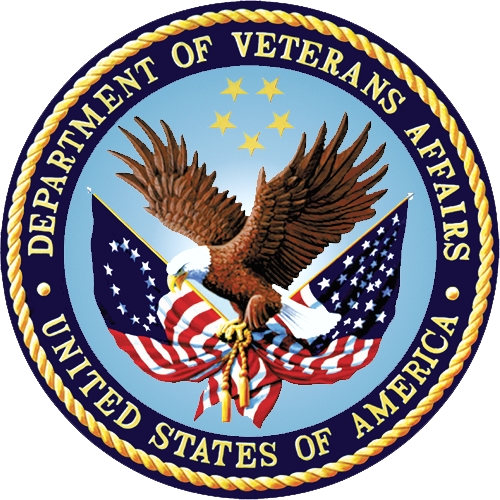 Version 1.0April 2017Department of Veterans AffairsOffice of Information and Technology (OI&T)Revision HistoryTable of Contents1	Introduction	51.1	Purpose	51.2	Dependencies	51.3	Constraints	52	Roles and Responsibilities	63	Deployment	73.1	Timeline	73.2	Site Readiness Assessment	73.2.1	Deployment Topology (Targeted Architecture)	73.2.2	Site Information (Locations, Deployment Recipients)	83.2.3	Site Preparation	83.3	Resources	83.3.1	Facility Specifics	83.3.2	Hardware	83.3.3	Software	93.3.4	Communications	93.3.4.1	Deployment/Installation/Back-Out Checklist	94	Installation	104.1	Pre-installation and System Requirements	104.1.1	Pre/Post Installation Overview	104.1.2	Pre-Installation Instructions	104.2	Platform Installation and Preparation	104.3	Download and Extract Files	104.4	Database Creation	104.5	Installation Scripts	114.6	Cron Scripts	114.7	Access Requirements and Skills Needed for the Installation	114.8	Installation Procedure	114.8.1	Installation Instructions	114.9	Installation Verification Procedure	124.9.1	ROUTINES	124.9.2	GLOBALS / DATA DEFINITIONS	124.10	System Configuration	134.11	Database Tuning	135	Back-Out Procedure	145.1	Back-Out Strategy	145.1.1	Load Testing	145.1.2	User Acceptance Testing	145.2	Back-Out Criteria	145.3	Back-Out Risks	145.4	Authority for Back-Out	145.5	Back-Out Procedure Overview	155.5.1	Back-Out Procedure	155.6	Back-out Verification Procedure	166	Rollback Procedure	186.1	Rollback Considerations	186.2	Rollback Criteria	186.3	Rollback Risks	186.4	Authority for Rollback	186.5	Rollback Procedure	186.6	Rollback Verification Procedure	18IntroductionThis document describes how to deploy and install Collaborative Terminology Tooling & Data Management (CTT & DM) Native Domain Standardization (NDS) Allergies patch GMRA*4*55, as well as how to back-out the product and rollback to a previous version or data set. This document is a companion to the project charter and management plan for this effort. PurposeThe purpose of this plan is to provide a single, common document that describes how, when, where, and to whom the CTT & DM NDS Allergies patch GMRA*4*55 will be deployed and installed, as well as how it is to be backed out and rolled back, if necessary. The plan also identifies resources, communications plan, and rollout schedule. Specific instructions for installation, back-out, and rollback are included in this document. DependenciesThe CTT & DM NDS Allergies patch GMRA*4*55 possesses a direct application dependency on the VistA Adverse Reaction Tracking (ART) v.4.0 application, and an indirect application dependency on Computerized Patient Record System (CPRS) v.1.0.The CTT & DM NDS Allergies patch GMRA*4*55 possesses a specific patch dependency on Kernel patch XU*8*676.ConstraintsCTT & DM NDS Allergies patch GMRA*4*55 possesses the following constraints:The update to the Adverse Reaction Tracking (ART) v.4.0 package files #120.82 and #120.83 shall not affect the current functionality or conflict with applications that utilize these files.The field being added to these files should only be visible within VistA and to those requesting the information. No GUI applications will be modified or affected in this effort.The new field in each respective file is designed to utilize a name-value pair structure with the respective term and its corresponding code in order to operate with current STS maintenance practices.Roles and ResponsibilitiesTable 1: Deployment, Installation, Back-out, and Rollback Roles and ResponsibilitiesDeployment The deployment is planned as a concurrent online rollout. During IOC testing and after national release, patch GMRA*4*55 will be distributed via the FORUM Patch Module, and may be deployed at any site without regard to deployment status at other sites.Timeline The deployment and installation is scheduled to run for a period of thirty days, as depicted in the master deployment schedule.Site Readiness AssessmentThis section discusses the locations that will receive the CTT & DM NDS patch GMRA*4*55 deployment. The GMRA*4*55 Patch must be manually installed, or manually queued for installation, at each VistA instance at which it is deployed, using the standard Kernel Installation Distribution System (KIDS) software. The GMRA*4*55 patch should be installed at all VA VistA instances running the Computerized Patient Record System (CPRS) v.1.0 and Adverse Reaction Tracking (ART) v.4.0 applications, and will update the M (Mumps) server software in each VistA instance’s GMRA namespace.Deployment Topology (Targeted Architecture)The deployment topology for the CTT & DM NDS Allergies Patch GMRA*4*55, during IOC testing and after national release is described in Figure 1. CTT & DM NDS Allergies Patch GMRA*4*55 Deployment Topology.Figure 1. CTT & DM NDS Allergies Patch GMRA*4*55 Deployment Topology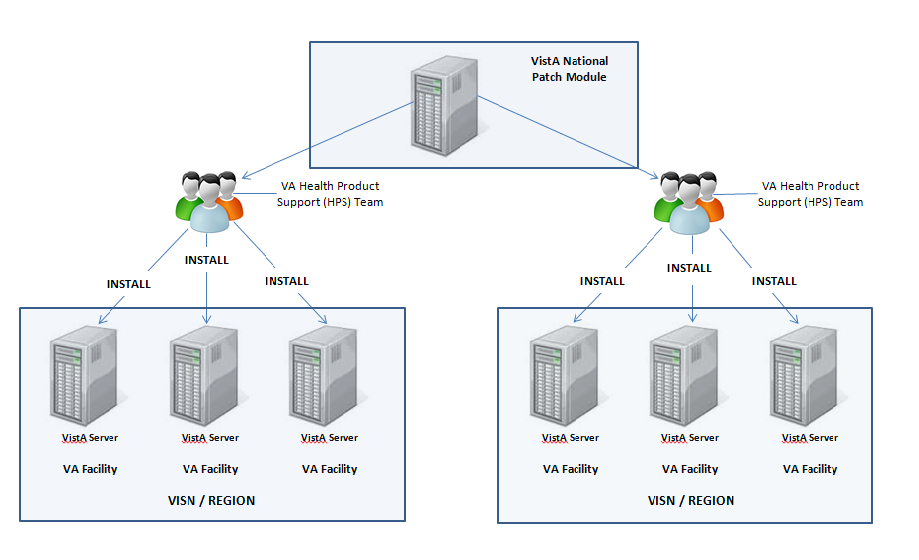 Site Information (Locations, Deployment Recipients) During IOC testing, CTT & DM NDS Allergies Patch GMRA*4*55 will be deployed at the following sites:Central Plains HCSOklahoma City, OKAfter national release, CTT & DM NDS Allergies Patch GMRA*4*55 will be deployed at all sites running the CPRS v.1.0 and ADVERSE REACTION TRACKING (ART) v.4.0 applications. Site PreparationNo special preparation is required by the site prior to deployment.ResourcesDeployment of CTT & DM NDS Allergies Patch GMRA*4*55 requires an up-to-date VistA environment running the CPRS v.1.0, Adverse Reaction Tracking (ART) v.4.0, and Kernel v.8.0 applications.Facility Specifics There are no facility-specific deployment or installation features of CTT & DM NDS Allergies Patch GMRA*4*55.Hardware CTT & DM NDS Allergies Patch GMRA*4*55 requires no site hardware specifications during, or prior to deployment.SoftwareThe following table describes software specifications required at each site prior to deployment.Table 2: Software SpecificationsPlease see the Roles and Responsibilities table in Section 2 for details about who is responsible for preparing the site to meet these software specifications.CommunicationsNo notifications are required for deployment of CTT & DM NDS Allergies patch GMRA*4*55.Deployment/Installation/Back-Out ChecklistTable 3: Deployment/Installation/Back-Out ChecklistInstallationPre-installation and System RequirementsPre/Post Installation OverviewIt is recommended that a “Back-up” Local Patch File is created that can be re-installed in the event that patch GMRA*4*55 must be backed out. However, this method does not back out Database Definitions (DDs). It will only delete the new routine added by GMRA*4*55.The following patches must be installed in the following order before this patch may be installed.XU*8.0*676Knowledge of, and experience with, the Kernel Installation and Distribution System (KIDS) software is required. For more information, see Section V, Kernel Installation and Distribution System, in the  Kernel 8.0 & Kernel Toolkit 7.3 Systems Management Guide.Pre-Installation InstructionsOnce the patch is loaded a backup of the patch needs to be created.Go to the ‘Kernel Installation & Distribution System’Select option ‘Installation’Select option ‘5 Backup a Transport Global’At the ‘Select INSTALL NAME:’ prompt enter GMRA*4*55.At the ‘Subject:’ prompt you can accept the default subject or enter your own subject. The subject should be easily recognizable in case the GMRA*4*55 Patch needs to be backed off.At the ‘Send mail to:’ prompt you should send to yourself at a minimum. You may create a folder to place the backup in so that in the event the GMRA*4*55 patch needs to be backed off you can find it easily.You may also send the backup to others, as needed.Platform Installation and PreparationPatch GMRA*4*55 does not require any platform installation or preparation.Download and Extract FilesCTT & DM NDS Allergies patch GMRA*4*55 is being released as a FORUM Patch by means of the Patch Module, therefore, the patch must be downloaded from FORUM, and forwarded to the destination site, in the form of a Packman message. There is no new functional documentation available.Database CreationNo new database is required for the CTT & DM NDS Allergies Patch GMRA*4*55.Installation ScriptsNo installation scripts are required for installation of CTT & DM NDS Allergies Patch GMRA*4*55.Cron ScriptsNo CRON scripts are required for installation of CTT & DM NDS Allergies Patch GMRA*4*55.Access Requirements and Skills Needed for the InstallationAccess to national VA network, as well as the local network of each site to receive CTT & DM NDS Allergies Patch GMRA*4*55 is required to perform the installation, as well as authority to create and install patches.Knowledge of, and experience with, the Kernel Installation and Distribution System (KIDS) software is required. For more information, see Section V, Kernel Installation and Distribution System, in the Kernel 8.0 & Kernel Toolkit 7.3 Systems Management Guide.Installation ProcedureInstallation InstructionsThe installation of this patch (GMRA*4.0*55) will modify the GMR ALLERGIES file (#120.82) and the SIGNS/SYMPTOMS FILE (#120.83) by adding the CODING SYSTEM multiple fields.  This patch also adds a routine that will assist in the parsing of the HL7 message from STS with file updates.Choose the PackMan message containing Patch GMRA*4.0*55.Choose the INSTALL/CHECK MESSAGE PackMan option. From the Kernel Installation and Distribution System Menu, select the Installation Menu. From this menu, you may elect to use the following options. When prompted for the INSTALL NAME enter the patch name GMRA*4.0*55.Backup a Transport Global - This option will create a backup message of any routines exported with this patch. It will not backup any other changes such as DDs or templates.Compare Transport Global to Current System - This option will (allow you to view all changes that will be made when this patch is installed. It compares all components of the patch routines, DDs, templates, etc.)Verify Checksums in Transport Global - This option will allow you to ensure the integrity of the routines that are in the transport global.From the Installation Menu, select the Install Package(s) option and choose the patch to install.When prompted 'Want KIDS to Rebuild Menu Trees Upon Completion of Install? NO//' respond NO.When prompted 'Want KIDS to INHIBIT LOGONs during the install? NO//' respond NO.When prompted 'Want to DISABLE Scheduled Options, Menu Options, and Protocols? NO//' respond NO.If prompted 'Delay Install (Minutes):  (0 - 60): 0//' respond 0.Installation Verification ProcedureROUTINESInstallation of CTT & DM NDS Allergies Patch GMRA*4*55 may be verified by running the Kernel checksum tool from the VistA server command line after installation:D CHECK1^XTSUMBLDThe checksums produced by the checksum tool should match the numeric portion of the “After:” checksums in the CTT & DM NDS Allergies Patch GMRA*4*55 patch description.Example:Checksum for routine GMRAVZRT as displayed by Kernel checksum tool CHECK1^XTSUMBLD:GMRAVZRT   value = B24863008The “After:” checksum for routine GMRAVZRT as displayed in the patch description:Routine Name: GMRAVZRT    Before:       n/a   After:  B24863008  **55**GLOBALS / DATA DEFINITIONSInstallation of CTT & DM NDS Allergies patch GMRA*4*55 may be verified by running global listings from the VistA server command line after installation:     D ^%GGlobal listings should be performed for the following global nodes:Global ^DD(120.82,6,0Global ^DD(120.83,3,0Example:D ^%GDevice:Right Margin:Screen size for paging (0=nopaging)? =>Global ^DD(120.82,6,0 -- NOTE: translation in effect^DD(120.82,6,0)="CODING SYSTEM^120.822A^^1;0"Global ^DD(120.83,3,0 -- NOTE: translation in effect^DD(120.83,3,0)="CODING SYSTEM^120.833A^^1;0"System ConfigurationNo System Configuration is required before or after deployment of CTT & DM NDS Allergies patch GMRA*4*55.Database TuningNo Database Tuning is required before or after deployment of CTT & DM NDS Allergies patch GMRA*4*55.Back-Out ProcedurePerform the back-out procedure: Since there is other software components (routines.) contained in the patch, the ‘restore’ or backout process involving Kernel Installation and Distribution System (KIDS) be deployed by loading the “Back-up” Local Patch File as mentioned in Section 4.1.1. This will delete the routine installed by patch GMRA*4*55.The Backout Procedure ALSO consists of individually removing each new Data Definition (DD) introduced by the Patch GMRA*4*55 as mentioned in Section 5.5.The back-out is to be performed by persons with programmer-level access, and in conjunction with the STS team.Back-Out StrategyThe back-out strategy is to: The restore or backout process involving Kernel Installation and Distribution System (KIDS) is deployed by loading the “Back-up” Local Patch File as mentioned in Section 4.1.1.The Backout Strategy is to manually delete the new Data Definitions (DDs) introduced with this patch.The back-out should only be done in the event that the local facility management determines that the patch GMRA*4*55 is not appropriate for that facility, and should only be done as a last resort.Load TestingNo load testing is required for patch GMRA*4*55.User Acceptance TestingBack-Out CriteriaLocal Facility Management would need to determine patch GMRA*4*55 is not appropriate for their facility.Back-Out RisksBy backing out GMRA*4*55, the local facility will not be able to use the Adverse Reaction Tracking package to update VistA allergies and allergy symptoms with standard terminology codes from the respective Standards Development Organizations.Authority for Back-OutThe Local Facility Management has the authority to back-out CTT & DM NDS Allergies Patch GMRA*4*55.Back-Out Procedure OverviewThe backout is to be performed by persons with programmer-level access and in conjunction with the STS Team. File Manager should be used to delete the new CODING SYSTEM multiple added with GMRA*4*55, which will automatically also remove sub-fields and data.Back-Out ProcedureUSE THESE STEPS TO INSTALL THE BACK UP MESSAGE CREATED IN SECTION 4.1.2 AND SAVED AS 'PM' (PACK MAN) Mail Message.At the 'Select Systems Manager Menu' enter 'MAIL'At the 'Select MailMan Menu' enter 'RML'At the 'Select message reader: Classic//' prompt press <enter>At the 'Read mail in basket: IN//' prompt press  (or enter the basket that you placed the backup message in)<enter>At the 'IN Basket Message:' prompt enter the message number for the previously created “Back-up” Local Patch File in step 4.1.1.Read the message and make sure that this is the PackMan message containing the previously saved “Back-up” Local Patch File.After reading the message, at the 'Enter message action (in IN basket): Ignore//' prompt enter 'X' (Xtract KIDS)At the 'Select PackMan function:' prompt enter '6' (INSTALL/CHECK MESSAGE)Warning: Installing this message will cause a permanent update of globals and routines.At the ‘Do you really want to do this? NO//’ prompt enter YES.At the ‘Shall I preserve the routines on disk in a separate back-up message? YES//’ prompt enter ‘NO.’The install displays the routines being unloaded.At the ‘Select PackMan function:’ enter <CR>At the ‘Enter message action (in IN basket): Ignore//’ prompt enter ‘^’Enter ‘<CR>’ to return to your starting menu.The following will need to be executed from the programmers prompt (User input depicted below in bold italicized font):Delete CODING SYSTEM multiple and data from GMR ALLERGIES (#120.82) file:D P^DISelect OPTION: MODIFY FILE ATTRIBUTES  Do you want to use the screen-mode version? YES// NOMODIFY WHAT FILE: HDIS FILE/FIELD// 120.82  GMR ALLERGIES                                          (4951 entries)Select FIELD: CODING SYSTEM    (multiple)LABEL: CODING SYSTEM// @   SURE YOU WANT TO DELETE THE ENTIRE 'CODING SYSTEM' FIELD? Y  (Yes)OK TO DELETE 'CODING SYSTEM' FIELDS IN THE EXISTING ENTRIES? Yes// Y  (Yes).....Delete Coding System multiple and data from SIGNS/SYMPTOMS (120.83) file:D P^DISelect OPTION: MODIFY FILE ATTRIBUTES  Do you want to use the screen-mode version? YES// NOMODIFY WHAT FILE: HDIS FILE/FIELD// 120.83  SIGNS/SYMPTOMS                                          (4948 entries)Select FIELD: CODING SYSTEM    (multiple)LABEL: CODING SYSTEM// @   SURE YOU WANT TO DELETE THE ENTIRE 'CODING SYSTEM' FIELD? Y  (Yes)OK TO DELETE 'CODING SYSTEM' FIELDS IN THE EXISTING ENTRIES? Yes// Y  (Yes).....Back-out Verification ProcedureAfter backing out CTT & DM NDS Allergies patch GMRA*4*55 by installing the local patch from Section 4.8, back-out may be verified by running the Kernel checksum tool from the VistA server command line after installation:D CHECK1^XTSUMBLDThe checksums produced by the checksum tool should match the numeric portion of the “Before:” checksums in the CTT & DM NDS Allergies patch GMRA*4*55 patch description.DATA DICTIONARIES After backing out Patch GMRA*4.0*55, successful back-out of the CODING SYSTEM (#6) multiple field in the GMR ALLERGIES  (#120.82)  and the CODING SYSTEM (#3) multiple field in the SIGNS/SYMPTOMS (120.83) may be verified by running a global listing from the VistA server command line after installation. A global listing should be performed for the following global nodes, after which nothing should be listed if back-out was successful: Global ^DD(120.82,6,0Global ^DD(120.83,3,0Example:D ^%GDevice:Right Margin:Screen size for paging (0=nopaging)? =>Global ^DD(120.82,6,0 -- NOTE: translation in effect<nothing should print>Global ^DD(120.83,3,0 -- NOTE: translation in effect<nothing should print>Rollback ProcedureN/ARollback ConsiderationsN/ARollback CriteriaN/ARollback RisksN/AAuthority for RollbackN/ARollback ProcedureN/ARollback Verification ProcedureN/ADateVersionDescriptionAuthor04/20171.0Updates per Release Coordinator Request Date changed to April.Delivery to CustomerMantech Mission, Solutions and Services Management REDACTED03/20170.5Update Back out ProcedureMantech Mission Solutions and Services12/20160.4Delivery to CustomerMantech Mission Solutions and Services Management12/20160.3Address Tech Writer Review issuesMantech Mission Solutions and Services12/19/20160.2Technical Writer ReviewREDACTED - Mantech Mission Solutions and Services12/18/20160.1Initial DraftREDACTED - Mantech Mission Solutions and ServicesIDTeamPhase / RoleTasksProject Phase (See Schedule)1STS Team DeploymentPlan and schedule deployment (including orchestration with vendors)2STS TeamDeploymentDevelop O&M Plan3FODeploymentTest for operational readiness 4STS Team  / FODeploymentExecute deployment5STS Team / FOInstallationPlan and schedule installation N/ARegional PM/FIS/OPP PMInstallationEnsure authority to operate and that certificate authority (CA)/security documentation is in placeN/ARegional PM/FIS/OPP PM/InstallationValidate through facility POC to ensure that IT equipment has been accepted using asset inventory processesN/ARegional PM/FIS/OPP PM/ Nat’l Education & TrainingInstallationsCoordinate training Required SoftwareMakeVersionConfigurationManufacturerOtherCPRSVHA1.0StandardVHAN/AADVERSE REACTION TRACKING (ART)VHA4.0StandardVHAN/AKernel patch XU*8.0*676VHA8.0StandardVHAN/AActivityDayTimeIndividual who completed taskDeployTBDTBDTBDInstallTBDTBDTBDBack-OutTBDTBDTBDDeploy-The Deploy task is performed when the patch is sent to test site(s) by the development team.Install-The Install task is performed when the patch is installed at the test site(s).Back-Out-The optional Back-Out task is performed in the event the patch must be uninstalled, or removed, from the test site.